Publicado en   el 19/08/2015 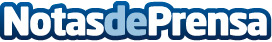 Bankia regala a pymes, comercios y autónomos vinculados un servicio de protección jurídica para sus negociosDatos de contacto:Nota de prensa publicada en: https://www.notasdeprensa.es/bankia-regala-a-pymes-comercios-y-autonomos Categorias: Derecho Finanzas http://www.notasdeprensa.es